ScienceThis term Alto are starting their GCSE in Combined Science. We are beginning with the Biology Unit - Cells. This will recap understanding from the ELC and then build upon this to the GCSE level. PEThis term and will be looking at the skills required to be competitive in ‘invasion games’ and the anatomy of the human body. Alongside learning in depth skills and tactics within gameplay, students will be a developing their leadership skills and devising sessions for others to partake in. MathsContinuing their GCSE course, this term Alto will be covering two different topics: Indicies and Standard Form, and Circles, Spheres, Cylinders and Cones. This will build on skills both from their ELC and those already acquired in the first units of the GCSE last term. ScienceThis term Alto are starting their GCSE in Combined Science. We are beginning with the Biology Unit - Cells. This will recap understanding from the ELC and then build upon this to the GCSE level. PEThis term and will be looking at the skills required to be competitive in ‘invasion games’ and the anatomy of the human body. Alongside learning in depth skills and tactics within gameplay, students will be a developing their leadership skills and devising sessions for others to partake in. MathsContinuing their GCSE course, this term Alto will be covering two different topics: Indicies and Standard Form, and Circles, Spheres, Cylinders and Cones. This will build on skills both from their ELC and those already acquired in the first units of the GCSE last term. History:This term Alto are starting their GCSE history course work. Our topic this term is The American West 1835-1895. The students will learn about the way of life and the beliefs of the Native Americans, the development of settlements of White Americans in the West along with conflict between the two  groups. AltoAutumn 1 2018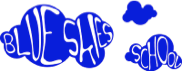 Cooking:This term the students will be learning about safety and hygiene in the kitchen. They will also learn about the importance of eggs in our diet and their nutritional value and different ways to cook them - boiling, scrambling and frying. The students will also be preparing recipes based mainly around vegetables and will be developing their skills of peeling, slicing and chopping and using sharp knives.History:This term Alto are starting their GCSE history course work. Our topic this term is The American West 1835-1895. The students will learn about the way of life and the beliefs of the Native Americans, the development of settlements of White Americans in the West along with conflict between the two  groups. AltoAutumn 1 2018Cooking:This term the students will be learning about safety and hygiene in the kitchen. They will also learn about the importance of eggs in our diet and their nutritional value and different ways to cook them - boiling, scrambling and frying. The students will also be preparing recipes based mainly around vegetables and will be developing their skills of peeling, slicing and chopping and using sharp knives.EnglishWe will be developing reading and writing skills through the theme ‘Bugs’. We will be concentrating on the ability to; identify and interpret information and ideas and to select and summarize evidence from the text(s) to support personal viewsArtStudents have begun working on their portfolio for their future GCSE’s. Students have been working around the theme of “self”. Students will learn how research the work of other artists and use this research to influence self directed projects and artwork.PSHE:Our focus for PSHE this term is “British Values”. We will explore what they are and how they apply to different areas of our lives. 